Part A – Completed by Principal as Part of BriefPart B – Completed by designer under the Contract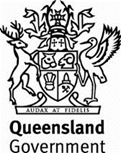 Annexure MRTS14.1 (March 2021)Annexure MRTS14.1 (March 2021)Annexure MRTS14.1 (March 2021)Road FurnitureRoad FurnitureRoad FurnitureSpecific Contract RequirementsSpecific Contract RequirementsSpecific Contract RequirementsContract Number Contract Number Note:Clause references within brackets in this Annexure refer to Clauses in the parent Technical Specification MRTS14 unless otherwise noted.Clause references within brackets in this Annexure refer to Clauses in the parent Technical Specification MRTS14 unless otherwise noted.Clause references within brackets in this Annexure refer to Clauses in the parent Technical Specification MRTS14 unless otherwise noted.Road furniture / structures to be salvagedList of road furniture to be salvaged (Clause 8.2)The following is a list of existing road furniture / structures to be salvagedRoad furniture / structures to be salvagedList of road furniture to be salvaged (Clause 8.2)The following is a list of existing road furniture / structures to be salvagedLocation of storage site (Clause 8.3)Salvaged road furniture / structures shall be transported to the following storage site.Location of storage site (Clause 8.3)Salvaged road furniture / structures shall be transported to the following storage site.Construction procedures (Clause 5.2)The following construction procedures shall be submitted.Construction procedures (Clause 5.2)The following construction procedures shall be submitted.Road furniture / structures to be demolished (Clause 7.2)The following is a list of existing road furniture / structures to be demolished and disposed of.Road furniture / structures to be demolished (Clause 7.2)The following is a list of existing road furniture / structures to be demolished and disposed of.Road furniture / structures to be removed and re-erected (Clause 9.2)The following is a list of existing road furniture / structures to be removed and re-erected.Road furniture / structures to be removed and re-erected (Clause 9.2)The following is a list of existing road furniture / structures to be removed and re-erected.Delineators for rigid road edge guide posts (Clause 10.2.4)Delineators for rigid road edge guide posts (Clause 10.2.4)Delineators for rigid road edge guide posts (Clause 10.2.4)Delineators for rigid road edge guide posts shall beCorner cubePrismatic lensFencing and GatesFencing details shall be as shown below and / or on the Drawing Numbers listed (Clause 11.2)Fencing and GatesFencing details shall be as shown below and / or on the Drawing Numbers listed (Clause 11.2)Gate details shall be as shown below and / or on the drawing numbers listed (Clause 12.2)Gate details shall be as shown below and / or on the drawing numbers listed (Clause 12.2)Road SignsRoad SignsWarranty (Clause 13.4.12.1)Warranty (Clause 13.4.12.1)Project Signs (Clauses 15.2 and 15.6)The following is a list of project signs required to be erected.Project Signs (Clauses 15.2 and 15.6)The following is a list of project signs required to be erected.Project Signs (Clauses 15.2 and 15.6)The following is a list of project signs required to be erected.Project Signs (Clauses 15.2 and 15.6)The following is a list of project signs required to be erected.Project Signs (Clauses 15.2 and 15.6)The following is a list of project signs required to be erected.Project Signs (Clauses 15.2 and 15.6)The following is a list of project signs required to be erected.Project Signs (Clauses 15.2 and 15.6)The following is a list of project signs required to be erected.Sign IdentificationLocation of Sign Face DetailsSign Size (mm)Supports Number/Type/SpacingFooting DetailsFooting DetailsRemove on CompletionSign IdentificationLocation of Sign Face DetailsSign Size (mm)Supports Number/Type/SpacingDepth (mm)Dia (mm)Remove on CompletionAdditional details:Additional details:Grids (Clause 17.5.1)The following dimensions and other details shall apply to grids.Grids (Clause 17.5.1)The following dimensions and other details shall apply to grids.Grids (Clause 17.5.1)The following dimensions and other details shall apply to grids.Grids (Clause 17.5.1)The following dimensions and other details shall apply to grids.Grids (Clause 17.5.1)The following dimensions and other details shall apply to grids.Reference LocationGrid Span
(mm)Grid Width
(mm)Abutment Type
(Cast insitu / Precast)Base Slab Type
(Cast insitu / Precast)Concrete traffic barriersCompressible filler – approved products (Clause 19.2.8)The following products are approved as compressible joint filler.Concrete traffic barriersCompressible filler – approved products (Clause 19.2.8)The following products are approved as compressible joint filler.Joint sealant – approved products (Clause 19.2.9)The following products are approved as joint sealant.Joint sealant – approved products (Clause 19.2.9)The following products are approved as joint sealant.Design of road safety barrier deviceDesign criteria / performance standards (Clause 18.1 and Clause 21.3).Design of road safety barrier deviceDesign criteria / performance standards (Clause 18.1 and Clause 21.3).Design of road safety barrier deviceDesign criteria / performance standards (Clause 18.1 and Clause 21.3).Design of road safety barrier deviceDesign criteria / performance standards (Clause 18.1 and Clause 21.3).Design of road safety barrier deviceDesign criteria / performance standards (Clause 18.1 and Clause 21.3).Design of road safety barrier deviceDesign criteria / performance standards (Clause 18.1 and Clause 21.3).Design of road safety barrier deviceDesign criteria / performance standards (Clause 18.1 and Clause 21.3).LocationContainment CapacityDeflectionPost SpacingMin/Max system lengthTerminal TypeOtherSupplementary requirementsThe following supplementary requirements shall apply (Clause 23).Supplementary requirementsThe following supplementary requirements shall apply (Clause 23).